Japan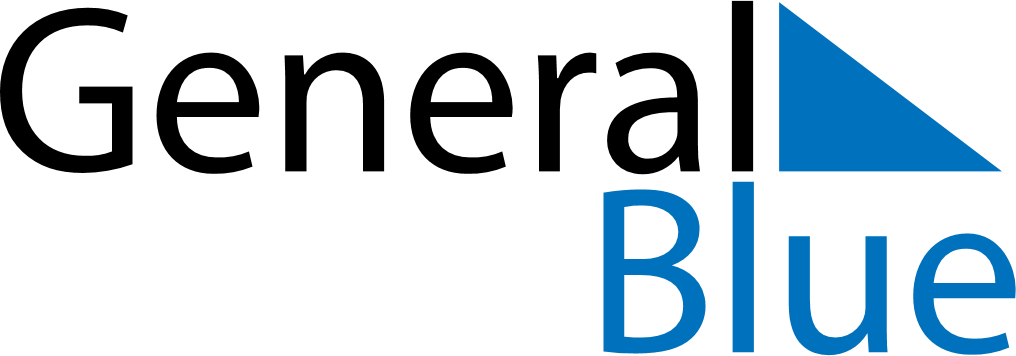 JapanJapanJapanJapanJapanJapanJapanApril 2019April 2019April 2019April 2019April 2019April 2019April 2019April 2019SundayMondayTuesdayWednesdayThursdayFridaySaturday123456789101112131415161718192021222324252627282930May 2019May 2019May 2019May 2019May 2019May 2019May 2019May 2019SundayMondayTuesdayWednesdayThursdayFridaySaturday12345678910111213141516171819202122232425262728293031June 2019June 2019June 2019June 2019June 2019June 2019June 2019June 2019SundayMondayTuesdayWednesdayThursdayFridaySaturday123456789101112131415161718192021222324252627282930 Apr 29: Showa DayApr 30: Citizens’ HolidayMay 1: Coronation DayMay 2: Citizens’ HolidayMay 3: Constitution DayMay 4: Greenery DayMay 5: Children’s DayMay 6: Children’s Day (substitute day)